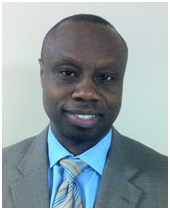 Deputy Associate Executive Director
Strategic Acquisition CenterElegear PrimusIn September 2011, Mr. Primus joined VA as the Deputy Associate Executive Director of the Strategic Acquisition Center in Fredericksburg, VA.  In this role, he provides customer-focused, acquisition, program management as well as support for the life-cycle management of enterprise-wide solutions for VA’s highly complex commodity and service requirements.Mr. Primus is a retired Air Force Lieutenant Colonel with more than 28 years of experience in contracting, program management and logistics.  His diverse contracting experience includes major construction, commodities, services, Research & Development and Major Weapon Systems.Prior to joining the VA, Mr. Primus served as president of a Veteran owned service-disabled Veteran-owned small business acquisition support company where he performed liaison activities for Deputy Under Secretary of Defense for Acquisition Technology & Logistics Joint Operations Support Office.Mr. Primus holds a Master of Arts Degree in Public Administration from Troy State University and a Bachelor of Science Degree in Speech Communications from Syracuse University.  During his military career, Mr. Primus obtained an Unlimited Contracting Officer’s Warrant, a Level III Defense Acquisition Workforce Improvement Act (DAWIA) certification in contracting and a Level I DAWIA certification in program management.  Mr. Primus is also a member of the Defense Acquisition Corps.